Собольщиков В. И.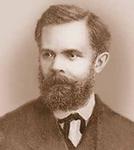 Собольщиков Василий Иванович - архитектор и библиофил, родился в Витебске, в 1813 г. Окончив курс наук в местной гимназии служил в Витебском губернском правлении. Прирожденная любознательность влекла его, однако, из провинции в столицу. Поэтому в 1830 г. он перешел на службу в Санкт-Петербург и в свободное от служебных занятий время принялся без наставников изучать иностранные языки и читать научные книги. Для того чтобы делать последнее с большим удобством, он после долгих стараний попал на службу в императорскую Публичную Библиотеку. С тех пор его деятельность до самого конца жизни была посвящена этому учреждению.Начальство Библиотеки высоко ценило усердие и познания Собольщикова и пользовалось ими, когда дело шло о каких бы то ни было преобразованиях во внешнем или внутреннем ее устройстве. Так, между прочим, было им организовано в ней, по мысли гр. М.А. Корфа , обширное отделение иностранных сочинений о России. В первое время по переселении своем в Санкт-Петербург Собольщиков посещал в качестве вольного слушателя классы Академии Художеств и изучал в ней архитектуру под руководством профессора Мейера; приобретенные таким образом сведения по этой отрасли искусства, пополненные впоследствии через чтение специальных книг и изучение замечательных построек в соединении с изобретательностью и даром применять средства к данным случаям, сделали Собольщикова одним из лучших архитектурных техников. Свои познания и труды по части строительного дела он прилагал на пользу опять-таки Публичной Библиотеки. Им возведена в ней читальная зала, в отношении обширности могущая считаться третьей в Европе (после парижской и лондонской); после пожаров, свирепствовавших в Санкт-Петербурге в 1862 г., он капитально перестроил почти все здание Библиотеки, с целью обеспечить ее от огня. После поездки своей в 1858 г. в чужие края он издал сочинение "Обзор больших библиотек в Европе", где изложил наилучший способ содержать и каталогизировать значительные книгохранилища и предложил весьма удобную для того систему, доныне принятую в Публичной библиотеке. В 1865 г. вышло в свет другое сочинение Собольщикова "Печное мастерство"; здесь, между прочим, он предложил новое устройство печей, модели которых доставили ему почетный отзыв на парижской всемирной выставке 1867 г. В 1870 г. он напечатал рассуждение о том, что должно делать в домах для уничтожения сырости.Кроме упомянутых сочинений Собольщиков поместил в газетах и журналах немало статей и заметок, популяризируя в них архитектурные сведения, особенно такие, которые имеют вообще значение для удобства и здоровости жилищ в северном климате. В последнее время Собольщиков состоял в Публичной Библиотеке ее архитектором и хранителем отдела изящных искусств. С 1858 г. он был почетным вольным общником Академии Художеств. Умер в Санкт-Петербурге в 1872 г., не дожив лишь нескольких недель до открытия здания римско-католической духовной консистории, построенного по его проекту, с обширной церковью романского стиля. 